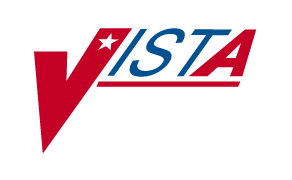 Patient Record FlagsHL7 Interface SpecificationPatch DG*5.3*951Patch DG*5.3*425March 2019Department of Veterans AffairsHealth Systems Design & Development (HSD&D)  Revision HistoryTable of Contents1	INTRODUCTION	11.1	General	11.2	Assumptions	11.2.1	Message Content	11.2.2	Data Capture and Transmission	11.2.3	VA TCP/IP Lower Level Protocol	22	HL7 CONTROL SEGMENTS	32.1	Message Definitions	32.2	Segment Table Definitions	32.3	Message Control Segments	32.3.1	MSH - Message Header Segment	42.3.2	MSA – Message Acknowledgment Segment	52.3.3	ERR – Error Segment	52.3.4	PID - Patient Identification Segment	52.3.5	OBR – Observation Request Segment	62.3.6	OBX – Observation/Result Segment	82.3.7	QRD – Original Style Query Definition Segment	102.3.8	QRF – Query Filter	102.3.9	QPD – Query Parameter Definition	102.3.10	NTE – Notes and Comments	112.3.11	RCP – Response Control Parameter	132.3.12	QAK – Query Acknowledgement	132.4	Trigger Events and Message Definitions	132.4.1	Unsolicited Transmission of an Observation Message (R01)	132.4.2	ORU Acknowledgment	142.4.3	Query for Results of Observation (R02)	152.4.4	Response to Query, Transmission of Requested Observation (R04)	162.4.5	Query by parameter requesting an RSP segment pattern response (Q11)	172.4.6	Segment pattern response in response to QBP^Q11 (K11)	173	SUPPORTED AND USER-DEFINED HL7 TABLES	183.1	Table 0001 - Sex	183.2	Table 0002 - Marital Status	183.3	Table 0003 - Event Type Code	183.4	Table 0005 – Race	183.5	Table 0006 – Religion	193.6	Table 0008 – Acknowledgment Code	203.7	Table 0048 – What Subject Filter	213.8	Table 0076 - Message Type	223.9	Table 0091 – Query Priority	223.10	Table 0106 – Query/Response Format Code	223.11	Table 0126 – Quantity Limited Request	223.12	Table VA085 – Patient Record Flags	223.13	Table VA086 – PRF Error Codes	23INTRODUCTIONThis document specifies the information needed for sharing National Patient Record Flag (PRF) assignment data between all sites that a patient visits. This data exchange will be triggered by specific events that relate to the assignment of a National PRF to a patient, the editing of an existing assignment in Veterans Health Information Systems and Technology Architecture (VistA), or the registration of a new patient. The basic communication protocol will be addressed, as well as the information that will be made available and how it will be obtained.GeneralThis application will use the abstract message approach and encoding rules specified by Health Level 7 (standard for electronic data exchange/messaging protocol) (HL7). HL7 is used for communicating data associated with various events that occur in health care environments.For example, when a National PRF assignment occurs in VistA, the event will trigger an update patient information message. This message is an unsolicited transaction to all VistA sites listed for the patient in the TREATING FACILITY LIST file (#391.91).The formats of these messages conform to the Version 2.5 HL7 Interface Standards where applicable.AssumptionsThe sharing of National PRF assignments assumes that all VistA sites will have:Installed and operational VistA HL7 software;Patch HL*1.6*39 installed to provide valid TCP links for all VistA sites;Installed and operational Master Patient Index/Patient Demographics (MPI/PD) system;A currently synchronized TREATING FACILITY LIST file (#391.91).Message ContentThe data sent in the HL7 messages will be limited to the information that is required to uniquely identify the patient and generate a complete PRF assignment record in the receiving site. The data transmitted will be limited to available VistA data.Data Capture and TransmissionWhen National PRF assignments are created or edited, an event is generated to transmit the changes to all sites in the TREATING FACILITY LIST file (#391.91). Any changes made to the VistA database in non-standard ways, such as a direct global set by an application or by MUMPS code, will not be captured.When a person is registered in VistA as a new patient, a query will be transmitted to the patient’s Coordinating Master of Record (CMOR) site, requesting all the patient’s existing National Patient Record Flag assignments.VA TCP/IP Lower Level ProtocolThe HL7 V. 1.6 TCP/IP lower level protocol (LLP) will be used. Dynamic addressing via the HLL (“LINKS”) array will be used to enable the ORU~R01 Unsolicited Transmission of an Observation message to be transmitted to multiple VistA sites.HL7 CONTROL SEGMENTSThis section defines the HL7 control segments supported by VistA. The messages are presented separately and defined by category. Segments are also described. The messages are presented in the Message Control category.Message DefinitionsFrom the VistA perspective, all incoming or outgoing messages are handled or generated based on an event.In this section, and the following sections, the following elements will be defined for each message:the trigger events;the message event code;a list of segments used in the message;a list of fields for each segment in the message.Each message is composed of segments. Segments contain logical groupings of data. Segments may be optional or repeatable. A [ ] indicates the segment is optional, the { } indicates the segment is repeatable. For each message category there will be a list of HL7 standard segments used for the message.Segment Table DefinitionsFor each segment, the data elements are described in table format. The table includes the sequence number (SEQ), maximum length (LEN), data type (DT), required or optional (R/O), repeatable (RP/#), the table number (TBL#), the element name, and the VistA description. Each segment is described in the following sections.Message Control SegmentsThis section describes the message control segments that are contained in message types described in this document. These are generic descriptions. Any time any of the segments described in this section are included in a message in this document, the VistA descriptions and mappings will be as specified here, unless otherwise specified in that section.MSH - Message Header SegmentTable : MSH - Message Header SegmentMSA – Message Acknowledgment SegmentTable : Message Acknowledgment SegmentERR – Error SegmentTable : Error SegmentPID - Patient Identification SegmentTable : Patient Identification Segment OBR – Observation Request SegmentTable : Observation Request SegmentOBX – Observation/Result SegmentTable : OBX – Observation/Result Segment QRD – Original Style Query Definition SegmentTable : QRD – Original Style Query Definition SegmentQRF – Query FilterTable : Query FilterQPD – Query Parameter DefinitionTable : Query Parameter DefinitionNTE – Notes and CommentsTable : Notes and CommentsRCP – Response Control ParameterTable : Response Control ParameterQAK – Query AcknowledgementTable : Query AcknowledgementTrigger Events and Message DefinitionsEach triggering event is listed below, along with the applicable form of the message to be exchanged. The notation used to describe the sequence, option, and repetition of segments is described in the HL7 V. 2.3 Standard Specification Manual, Chapter 2, and in summary form, in Section 2.1 of this document.Unsolicited Transmission of an Observation Message (R01)Category I PRF assignment and assignment edit events will trigger an R01 message (Table 13) to be sent to each site listed for the patient in the TREATING FACILITY LIST file (#391.91) under the following circumstances:when a PRF is initially assigned to a patient;when an existing PRF assignment is edited.Table : Observational Report MessageSample MessageMSH^~|\&^PRF-SEND^500~DEVVPP.FO-XXXXX.MED.VA.GOV~DNS^PRF-RECV^500~FO-XXXXX.MED.VA.GOV~DNS^20030314133623-0500^^ORU~R01^50044^T^2.3^^^NE^AL^USPID^1^999-99-9999~~^1009999999V735077~735077~~USVHA&&L~NI^9873^DOE~JOHN^SMITH,^19500404^M^^7^1 ROAD~RD 2~ANYTOWN~NY~33333^083^(555)555-5556^(555)555-5545^^S^0^^999999999OBR^1^^^1~BEHAVIORAL~VA085^^^20030310111346-0500^^^^^^^^^^^^^1OBX^1^TX^N~Narrative~L^^Description:  This record flag was assigned to Mr. Doe because on^^^^^^F^^^20030311140002-0500OBX^2^TX^N~Narrative~L^^March 1, 2003, he threatened a registration clerk with a weapon.^^^^^^F^^^20030311140002-0500OBX^3^TX^N~Narrative~L^^|On March 10, 2003, the patient exhibited hostile behavior towards the^^^^^^F^^^20030311140002-0500OBX^4^TX^N~Narrative~L^^Enrollment supervisor.  The flag is being re-activated^^^^^^F^^^20030311140002-0500OBX^5^TX^N~Narrative~L^^|Recommendation:  Contact VA Police when the patient is on VA premises.^^^^^^F^^^20030311140002-0500OBX^6^TX^N~Narrative~L^^|Further comments:^^^^^^F^^^20030311140002-0500OBX^7^ST^S~Status~L^^NEW ASSIGNMENT^^^^^^F^^^20030311140002-0500OBX^8^TX^C~Comment~L^^New record flag assignment.^^^^^^F^^^20030311140002-0500ORU AcknowledgmentThe site receiving an Unsolicited Transmission of an Observation Message will return an application Acknowledgment message (Table 14) to the sending site after completion of processing.Table : Received Acknowledgement Sample MessagesGeneral Acknowledgment (ACK) message for a successful Unsolicited Transmission of an Observation Message (ORU~R01) (Figure 1).Figure : Unsolicited Transmission AcknowledgementMSH^~|\&^PRF-RECV^500~FO-XXXXX.MED.VA.GOV~DNS^PRF-SEND^500~DEVVPP.FO-XXXXX.MED.VA.GOV~DNS^20030314133631-0400^^ACK~R01^50018490^T^2.3^^^NE^NE^USMSA^AA^50044A General Acknowledgment (ACK) message is displayed for a failed Unsolicited Transmission of an Observation Message (ORU~R01) (Figure 2.) This indicates that the transmitting site is not the owner of the Patient Record Flag assignment.Figure : Unsolicited Transmission Observation Message- No Owner of Patient Record FlagMSH^~|\&^PRF-RECV^500~FO-XXXXX.MED.VA.GOV~DNS^PRF-SEND^500~DEVVPP.FO-XXXXX.MED.VA.GOV~DNS^20030314133631-0400^^ACK~R01^50018490^T^2.3^^^NE^NE^USMSA^AE^50044^^^^UU~Unauthorized Update~VA086General Acknowledgment (ACK) message for a failed Unsolicited Transmission of an Observation Message (ORU~R01) indicating that no patient was found with the corresponding identifiers (Figure 3).Figure : Unsolicited Transmission Observation Message- No Patient Found with Corresponding Identifiers MSH^~|\&^PRF-RECV^500~FO-XXXXX.MED.VA.GOV~DNS^PRF-SEND^500~DEVVPP.FO-XXXXX.MED.VA.GOV~DNS^20030314133631-0400^^ACK~R01^50018490^T^2.3^^^NE^NE^USMSA^AE^50044ERR^PID~1~3~NM&No Match&VA086Query for Results of Observation (R02)The Register a Patient [DG REGISTER PATIENT], Load/Edit Patient Data [DG LOAD PATIENT DATA], and 10-10T Registration [DGRPT 10-10T REGISTRATION] options will trigger a Query message to be sent to the patient’s CMOR site when a new patient is registered and the MPI/PD system has successfully returned a national ICN (Table 17).Table : Query Message that Patient is RegisteredSample MessageFigure : Query Message that Patient is Registered MSH^~|\&^PRF-QRY^500^PRF-QRYRESP^500^20030502094251-0500^^QRY~R02^500160^T^2.3^^^^^USQRD^20030502111910-0500^R^I^21^^^10~RD^1001178082V735077~~~~~~~~USVHA&&L^OTH~Other~HL0048^PRFA~Patient Record Flag Assignments~LQRF^PRF^^^283769873^19500404Response to Query, Transmission of Requested Observation (R04)The CMOR site receiving a query will respond with all active and inactive Category I PRF assignments for the patient and associated assignment history data (Table 16).Table : Observational ReportSample MessageFigure : Category 1 Patient Record Flag Assignments- Patient & HistoryMSH^~|\&^PRF-QRYRESP^500^PRF-QRY^500^200305020943-0400^^ORF~R04^50018644^T^2.3^^^^^USMSA^AA^500162QRD^20030502112018-0400^R^I^21^^^10~RD^1001178082~~~~~~~~USVHA&&L^OTH~Other~HL0048^PRFA~Patient Record Flag Assignments~LOBR^1^^^1~BEHAVIORAL~VA085^^^20030502094037-0400^^^^^^^^^^^^^500^500OBX^1^TX^N~Narrative~L^^Working on the HL7 Query testing.(rbs)^^^^^^F^^^20030502103408-0400OBX^2^TX^N~Narrative~L^^|Description:  Mr. McGillicudy verbally abused and threatened a^^^^^^F^^^20030502103408-0400OBX^3^TX^N~Narrative~L^^registration clerk on 5/1/2003.^^^^^^F^^^20030502103408-0400OBX^4^TX^N~Narrative~L^^|Recommendation:  Contact VHA security when Mr. McGillicuddy presents^^^^^^F^^^20030502103408-0400OBX^5^TX^N~Narrative~L^^himself on the VAMC premises.^^^^^^F^^^20030502103408-0400OBX^6^ST^S~Status~L^^NEW ASSIGNMENT^^^^^^F^^^20030502094037-0400OBX^7^TX^C~Comment~L^^New record flag assignment.^^^^^^F^^^20030502094037-0400OBX^8^ST^S~Status~L^^CONTINUE^^^^^^F^^^20030502103408-0400OBX^9^TX^C~Comment~L^^Testing the HL7 query from VPP to FEX.(rbs)^^^^^^F^^^20030502103408-0400Query by parameter requesting an RSP segment pattern response (Q11)The CMOR site requesting transfer of Category I PRF flag ownership will send this message to the current owner of PRF flag in question (Table 17).Table : Message sent to Current Owner of PRF Flag in QuestionSegment pattern response in response to QBP^Q11 (K11)The CMOR site receiving transfer request for Category I PRF flag ownership (QBP^Q11) will respond with either approval or denial of the request (Table 18).Table : CMOR ResponseSUPPORTED AND USER-DEFINED HL7 TABLESTable 0001 - SexTable : Table 0001 - SexTable 0002 - Marital StatusTable : Table 0002 - Marital Status Table 0003 - Event Type CodeTable : Table 0003 - Event Type CodeTable 0005 – RaceTable : Table 0005 - RaceTable 0006 – ReligionTable : Table 0006 -– Religion Table 0008 – Acknowledgment CodeTable : Table 0008 – Acknowledgment CodeTable 0048 – What Subject FilterTable : Table 0048 – What Subject FilterTable 0076 - Message TypeTable : Table 0076 - Message TypeTable 0091 – Query PriorityTable : Table 0091 – Query PriorityTable 0106 – Query/Response Format CodeTable : Table 0106 – Query/Response Format Code Table 0126 – Quantity Limited RequestTable : Table 0126 – Quantity Limited RequestTable VA085 – Patient Record FlagsTable 30 will reference the IEN of the PRF NATIONAL FLAG file (#26.15) and the Flag Name.Table : Table VA085 – Patient Record FlagsTable VA086 – PRF Error CodesTable 31 will contain the application acknowledgment error codes.Table : Table VA086 – PRF Error CodesDateDescriptionAuthor03/2019Updated to include Patch DG*5.3*951 information and formatting fixesREDACTED09/2003Initial version for Patch DG*5.3*425SEQLENDTR/ORP/#TBL#ELEMENT NAMEVistA DESCRIPTION11STRField SeparatorRecommended value is ^ (caret)24STREncoding CharactersRecommended delimiter values:Component = ~ (tilde)Repeat = | (bar)Escape = \ (back slash)Sub-component = & (ampersand)315STSending ApplicationName field of HL7 Application Parameter file.420STSending FacilitySending station's facility number from Institution field of HL7 Communication Parameters file.530STReceiving ApplicationName field of HL7 Application Parameter file.630STReceiving FacilityReceiving station’s facility number from Institution field of HL Logical Link file.726TSDate/Time of MessageDate and time message was created.840STSecurityNot used97CMR00760003Message Type2 ComponentsRefer to Table 0076Refer to Table 00031020STRMessage Control IDAutomatically generated by VISTA HL7 Package.111IDR0103Processing IDP (production)128IDR0104Version IDVersion ID field of event protocol in Protocol file.1315NMSequence NumberNot used14180STContinuation PointerNot used152ID0155Accept Acknowledgment TypeNE (never acknowledge)162ID0155Application Acknowledgment TypeAL (always acknowledge)172IDCountry CodeNot used186IDY/30211Character SetNot used1960CEPrincipal Language of MessageNot usedSEQLENDTR/ORP/#TBL#ELEMENT NAMEVistA DESCRIPTION12IDR0008Acknowledgment CodeRefer to HL7 table 0008220STRMessage Control IDMessage Control ID of the message being acknowledged.380STOText MessageError message text415NMOExpected Sequence NumberNot used51IDB0102Delayed Acknowledgment TypeNot used6100CEOError ConditionNot usedSEQLENDTR/ORP/#TBL#ELEMENT NAMEVistA DESCRIPTION180CMRYError Code and Location4 Components1. Segment name2. Sequence #3. Field #4.  VA086 PRF Error CodesSEQLENDTR/ORP/#TBL#ELEMENT NAMEVistA DESCRIPTION14SISet ID - Patient IDAlways set to ‘1’220CKPatient ID (External ID)Social Security Number field of Patient file.320CMRYPatient ID (Internal ID)Integrated Control Number (ICN) field of Patient file.Component 1:  ICN w/checksumComponent 2:  ChecksumComponent 3:  NullComponent 4:  Assigning authority (subcomponent 1: ‘USVHA’, subcomponent 3: ‘L’Component 5: Type ‘NI’412STAlternate Patient IDNot used548PNRPatient NameName630STMother's Maiden NameNot used726TSDate of BirthDate of birth81ID0001SexRefer to Table 0001948PNYPatient AliasNot used101ID0005RaceNot used11106ADYPatient AddressNot used124IDCounty CodeNot used1340TNYPhone Number – HomeNot used1440TNYPhone Number – BusinessNot used1525STLanguage – PatientNot used161ID0002Marital StatusNot used173ID0006ReligionNot used1820CKPatient Account NumberNot used1916STSSN Number – PatientSocial security number and pseudo indicator.2025CMDriver's Lic Num – PatientNot used2120CKMother's IdentifierNot used221ID0189Ethnic GroupNot used2325STBirth PlaceNot used242IDMultiple Birth IndicatorNot used252NMBirth OrderNot used263IDY0171CitizenshipNot used2760CE0172Veterans Military StatusNot usedSEQLENDTR/ORP/#TBL#ELEMENT NAMEVistA DESCRIPTION14SICSet ID – OBRSequential number222EICPlacer Order NumberNot used322EICFiller Order Number +Not used4200CERUniversal Service ID3 components:1. Patient Record Flag IEN2. Name3. PRF table – VA085Based on field.02/file 26.13Example: 1~Behavioral~VA08552IDXPriorityNot used626TSXRequested Date/timeNot used726TSCObservation Date/Time #Date/Time field .02/file 26.14826TSObservation End Date/Time #Not used920CQCollection Volume *Not used1060XCNYCollector Identifier *Not used111ID0065Specimen Action Code *Not used1260CEDanger CodeNot used13300STRelevant Clinical Info.Not used1426TSCSpecimen Received Date/Time *Not used15300CM0070Specimen Source *Not used1680XCNYOrdering ProviderNot used1740XTNYOrder Callback Phone NumberNot used1860STPlacer field 1Not used1960STPlacer field 2Not used2060STFiller Field 1 +Owner Site field .04/file 26.132160STFiller Field 2 +Originating Site field .05/file 26.13 (Note:  Used in ORF messages only.)2226TSCResults Rpt/Status Chng - Date/Time +Not used2340CMCharge to Practice +Not used2410ID0074Diagnostic Serv Sect IDNot used251IDC0123Result Status +Not used26400CMParent Result +Not used27200TQYQuantity/TimingNot used28150XCNYResult Copies ToNot used29150CMParent *Not used3020ID0124Transportation ModeNot used31300CEYReason for StudyNot used32200CMPrincipal Result Interpreter +Not used33200CMYAssistant Result Interpreter + Not used34200CMYTechnician +Not used35200CMYTranscriptionist +Not used3626TSScheduled Date/Time +Not used374NMNumber of Sample Containers *Not used3860CEYTransport Logistics of Collected Sample *Not used39200CEYCollector's Comment *Not used4060CETransport Arrangement ResponsibilityNot used4130ID0224Transport ArrangedNot used421ID0225Escort RequiredNot used43200CEYPlanned Patient Transport CommentNot usedSEQLENDTR/ORP/#TBL#ELEMENT NAMEVistA DESCRIPTION110SISet ID – OBXSequential number22ID0125Value TypeAlways ‘ST’ for Status ID.Always ‘TX’ for Narrative, Comment, and DBRS ID’s3590CERObservation Identifier“S~Status~L” or “N~Narrative~L” or “C~Comment~L” or"D~DBRS-Update~L" or"D~DBRS-Delete~L"420STObservation Sub-IDSequential number when OBX.3 is “S” or “C”.  Used to separate multiple assignment history entries.510*YObservation ValueACTION field .03/file 26.14 or Assignment Narrative field 1/file 26.13 or History Comments field 1/file 26.14 or, in case of OBX.3 containing either "D~DBRS-Update~L" or "D~DBRS-Delete~L” first repetition contains value from last history entry in file 26.14, sub-file 26.142, field .01 (DBRS #) and second repetition contains value from last history entry in file 26.14, sub-file 26.142, field .02 (DBRS OTHER).660CEUnitsNot used710STReferences RangeNot used85IDY0078Abnormal FlagsNot used95NMProbabilityNot used102IDY0080Nature of Abnormal TestNot used111IDR0085Observ Result StatusAlways ‘F’inal1226TSDate Last Obs Normal ValuesNot used1320STUser Defined Access ChecksNot used1426TSDate/Time of the ObservationDate/Time field .02/file 26.14 or from field .03, sub-file 26.142, file 26.14 in case of OBX.3.2 = "DBRS-Update" / "DBRS-Delete"1560CEProducer's IDNot used1680XCNResponsible ObserverNot used1760CEYObservation MethodNot used23683XONONPerforming Organization NameIf OBX.3 = "C~Comment~L", component 3 of this field (OBX.23.3) contains station number from file 26.14, field .09SEQLENDTR/ORP/#TBL#ELEMENT NAMEVistA DESCRIPTION126TSRQuery Date/TimeCurrent Date/Time21IDR0106Query Format CodeAlways ‘R’ecord31IDR0091Query PriorityAlways ‘I’mmediate410STRQuery IDDFN (ex. ‘7171694’)51IDO0107Deferred Response TypeNot used626TSODeferred Response Date/TimeNot used710CQR0126Quantity Limited Request10~‘RD’ records860XCNRYWho Subject FilterIntegrated Control Number2 Components:1. ICN field 991.01/file 29. Assigning authority (‘USVHA&&L’)960CERY0048What Subject FilterAlways ‘OTH~Other~HL0048’1060CERYWhat Department Data CodeAlways ‘PRFA~Patient Record Flags~L’1120STOYWhat Data Code Value Qual.Not used121IDO0108Query Results LevelNot usedSEQLENDTR/ORP/#TBL#ELEMENT NAMEVistA DESCRIPTION120STRYWhere Subject FilterAlways ‘PRF’226TSOWhen Data Start Date/TimeNot used326TSOWhen Data End Date/TimeNot used460STOYWhat User QualifierSocial Security Number field .09/file 2560STOYOther QRY Subject FilterDate of Birth field .03/file 2612IDOY0156Which Date/Time QualifierNot used712IDOY0157Which Date/Time Status QualifierNot used812IDOY0158Date/Time Selection QualifierNot used960TQOWhen Quantity/Timing QualifierNot usedSEQLENDTR/ORP/#TBL#ELEMENT NAMEVistA DESCRIPTION1250CWER0471Message Query Name1-120STRIdentifier“PRFREQ01”1-240STRText“PRF Ownership Transfer Request”232STCQuery TagQuery ID – sequential query number330STRUser Parameter 1Patient’s ICN430STRUser Parameter 2PRF flag name from field 26.15/.01550XPNRUser Parameter 3Approver’s name from field 200/.01This field is used in RSP^K11 message only, it’s blank in QBP^Q11 message624DTMRUser Parameter 4Approval/denial time stampThis field is used in RSP^K11 message only, it’s blank in QBP^Q11 messageSEQLENDTR/ORP/#TBL#ELEMENT NAMEVistA DESCRIPTION14SIRSet ID – NTE“1”380FTO1Comment“A” for approval or “D” for denial in RSP^K11 message. Request reason in QBP^Q11 message380FTO2CommentResponse reason in RSP^K11 message.This field is used in RSP^K11 message only, it’s blank in QBP^Q11 message42CWEOComment Type“RE”550XCNOEntered byIn QBP^Q11 message:Requester’s name from field 200/.01In RSP^K11 message:Approver’s name from field 200/.015.148HDRAssigning Facility5.14.27FTRUniversal IDStation # of facility or division.624DTMOEntered Date/TimeIn QBP^Q11 message:Request timestampIn RSP^K11 message:Approval/denial timestampSEQLENDTR/ORP/#TBL#ELEMENT NAMEVistA DESCRIPTION11IDO0091Query Priority“D” (deferred)210CQO0126Quantity Limited Request2-11NMOQuantity“1”2-2CWEOUnits2-2-12STOIdentifier“LI”3250CNEO0394Response Modality3-11STOIdentifier“T”SEQLENDTR/ORP/#TBL#ELEMENT NAMEVistA DESCRIPTION132STCQuery TagQuery ID – sequential query number22IDO0208Query Response Status“OK” if patient + PRF flag combo has been found, “AR” otherwise.3250CER0471Message Query Name3-120STRIdentifier“PRFREQ01”3-250STRText“PRF Ownership Transfer Request”ORUObservational Report MessageSectionMSHMessage Header2.3.1PIDPatient Identification2.3.4OBRObservation Request2.3.5{OBX}Observation/Result2.3.6ACKAcknowledgmentSectionMSHMessage Header2.3.1MSAMessage Acknowledgment2.3.2[ERR]Error2.3.3QRYQuerySectionMSHMessage Header2.3.1QRDQuery Definition2.3.7QRFQuery Filter2.3.8ORFObservational ReportSectionMSHMessage Header2.3.1MSAMessage Acknowledgment2.3.2[ERR]Error2.3.3QRDQuery Definition2.3.7{OBRObservation Request2.3.5{OBX}}Observation/Result2.3.6QBPQuerySectionMSHMessage Header2.3.1QPDQuery Parameter Definition2.3.9NTENotes and Comments2.3.10RCPResponse Control Parameter2.3.11RSPSegment Pattern responseSectionMSHMessage Header2.3.1MSAMessage Acknowledgment2.3.2QAKQuery Acknowledgement2.3.12QPDQuery Parameter Definition2.3.9NTENotes and Comments2.3.10VALUEDESCRIPTIONFFEMALEMMALEOOTHERUUNKNOWNVALUEDESCRIPTIONASEPARATEDDDIVORCEDMMARRIEDSSINGLEWWIDOWEDVALUEDESCRIPTIONR01ORU/ACK - Unsolicited transmission of an observation message.R02QRY – Query for results of observation.R04ORF – Response to query; transmission of requested observation.VALUEDESCRIPTION1HISPANIC, WHITE2HISPANIC, BLACK3AMERICAN INDIAN OR ALASKA NATIVE4BLACK, NOT OF HISPANIC ORIGIN5ASIAN OR PACIFIC ISLANDER6WHITE, NOT OF HISPANIC ORIGIN7UNKNOWNVALUEDESCRIPTION0CATHOLIC1JEWISH2EASTERN ORTHODOX3BAPTIST4METHODIST5LUTHERAN6PRESBYTERIAN7UNITED CHURCH OF CHRIST8EPISCOPALIAN9ADVENTIST10ASSEMBLY OF GOD11BRETHREN12CHRISTIAN SCIENTIST13CHURCH OF CHRIST14CHURCH OF GOD15DISCIPLES OF CHRIST16EVANGELICAL COVENANT17FRIENDS18JEHOVAH"S WITNESS19LATTER-DAY SAINTS20ISLAM21NAZARENE22OTHER23PENTECOSTAL24PROTESTANT, OTHER25PROTESTANT, NO DENOMINATION26REFORMED27SALVATION ARMY28UNITARIAN; UNIVERSALIST29UNKNOWN/NO PREFERENCE30NATIVE AMERICAN31BUDDHISTVALUEDESCRIPTIONAAOriginal mode: Application Accept
Enhanced mode: Application acknowledgment: AcceptAEOriginal mode: Application Error
Enhanced mode: Application acknowledgment: ErrorAROriginal mode: Application Reject
Enhanced mode: Application acknowledgment: RejectCAEnhanced mode: Accept acknowledgment: Commit AcceptCEEnhanced mode: Accept acknowledgment: Commit ErrorCREnhanced mode: Accept acknowledgment: Commit RejectVALUEDESCRIPTIONADVAdvice/DiagnosisANUNursing unit lookup (returns patients in beds, excluding empty beds)APNPatient name lookupAPPPhysician lookupARNNursing unit lookup (returns patients in beds, including empty beds)APMMedical record number query, returns visits for a medical record numberAPAAccount number query, return matching visitCANCancel.  Used to cancel a queryDEMDemographicsFINFinancialGOLGoalsMRIMost recent inpatientMROMost recent outpatientNCKNetwork clockNSCNetwork status changeNSTNetwork statisticORDOrderOTHOtherPRBProblemsPROProcedureRESResultRARPharmacy administration informationRERPharmacy encoded order informationRDRPharmacy dispense informationRGRPharmacy give informationRORPharmacy prescription informationSALAll schedule related information, including open slots, booked slots, blocked slotsSBKBooked slots on the identified scheduleSBLBlocked slots on the identified scheduleSOPOpen slots on the identified scheduleSSATime slots available for a single appointmentSSRTime slots available for a recurring appointmentSTAStatusVXIVaccine InformationVALUEDESCRIPTIONACKGENERAL ACKNOWLEDGMENT MESSAGEORUOBSERVATION RESULT/UNSOLICITEDORFOBSERVATION RESULT/RECORD RESPONSEQRYQUERY, ORIGINAL MODEVALUEDESCRIPTIONDDeferredIImmediateVALUEDESCRIPTIONDResponse is in Display formatRResponse is in Record formatTResponse is in Tabular formatVALUEDESCRIPTIONCHCharactersLILinesPGPagesRDRecordsZOLocally DefinedVALUEDESCRIPTION1BehavioralVALUEDESCRIPTIONFEFiler error – an error occurred at the remote site when attempting to add or update an assignmentIFInvalid Patient Record Flag – flag does not exist in receiving site’s PRF National Flag fileIIDInvalid Observation ID – transmitted observation ID is not “N”arrative, “S”tatus or “C”ommentIORInvalid Originating Site – originating site does not exist in receiving site’s Institution fileIOWInvalid Owner Site – owner site does not exist in receiving site’s Institution fileNMNo Match – transmitted ICN, DOB and SSN do not match the ICN, DOB and SSN at receiving siteUUUnauthorized Update – originating site does not match the owner site in the receiving site’s assignment record or an invalid action was transmitted (i.e., reactivate an active assignment)